FORMULAIRE DE CANDIDATURE pour le MARCHE DES ARTISANS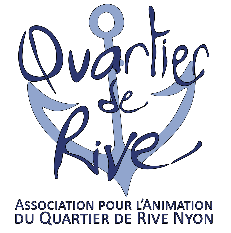 DE RIVE NYON AU CŒUR DE VOTRE QUARTIERSamedi 8 et dimanche 9 octobre 2022 de 10h00 à 18h00Société, Raison sociale : 		__________________________________________Nom, Prénom :			__________________________________________Adresse complète :			__________________________________________					__________________________________________Téléphone / portable :		__________________________________________Mail / Site internet / Instagram:	__________________________________________Descriptif du/des produits :		__________________________________________					__________________________________________Electricité :	OUI (prévoir une rallonge de 50m)			NONCatégorie :	(mettre une croix à la catégorie qui vous correspond)Artisan emplacement nu 3 x 3mètres (CHF 150.00)					Artisan emplacement nu 3 x 2 mètres (CHF 130.00)					Stand de Nourriture & boissons emplacement nu 3 x 3 mètres (CHF 200.00)	Commerçants de Rive (CHF 60.00)							Lieu, date :	__________________________	Signature :	___________________Dossier accepté : en retour vous recevrez les informations pour le paiement et votre numéro de place avec un plan 1 à 2 semaines avant la manifestationSamedi parkings payants : Pensées : 50 places, Rive Est : 170 places, Parking de la gare : 600 place, Parking Perdtemps : 400 places, Parking de la Duche : 240 placesDimanche la plupart des parkings sont gratuits mais le Parking de la Duche est payantResponsabilité : de l’exposant, voir règlement (Art. 11 et 12) à télécharger sur le sitePersonne responsable : Nadine Zeller, tél. 079.513.90.75www.quartierderive.ch / paques@quartierderive.ch